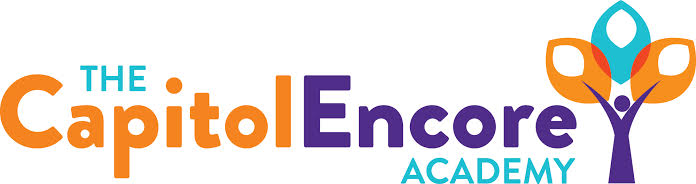 “Learning the Art of Success Every day!”ENCORE ACADEMY BOARD OF DIRECTORSMission StatementThe Capitol Encore Academy will develop artists who inspire others with principles of design and artful thinking through the integration of academic excellence, virtuous character and disciplined artistry.AgendaRegular Meeting – November 9, 20205:15 PM Location – The Capitol Encore Academy126 Hay StreetFayetteville, NC 28301Call to Order		By: 			At: Roll Call			R. Poole						J. Fiebig							W. Hustwit					U. Taylor				S. Angarita				T. HindsConflict of Interest	Inquiry of any potentail COIPledge of AllegianceApproval of Agenda	The Board will either approve the agenda as presented or amend the agenda with the approval of the Board.Consent Items	Approval of the minutes from the October 12, 2020 Regular Meeting.	(Attachment 1)	Approval of the October Financial Report.  (Attachment 2)Administration Report	Updated on school related COVID concernsDiscussion Items 	FY20 Financial Audit	Plan moving forwardAction Itmes	Motion to accept FY20 Financial AuditCall to the Public	The meeting is a meeting of the Board of Directors in public for the purpose of conducting the Academy’s business and is not considered a public community meeting. Those that wish to address the Board may do so at this time being recognized by the chair. Those that request to address the Board have a maximum of three minutes in which to speak. Announcements	The next Board of Director’s meeting will be held on December 14, 2020 at 5:15 pm.      	Adjournment	Motion By: 		Seconded By: 	Time: 